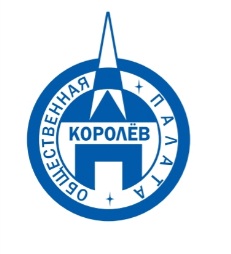 Общественная палата
    г.о. Королёв МО                ул.Калинина, д.12/6Акт
осмотра санитарного содержания контейнерной площадки (КП) 
согласно новому экологическому стандартуМосковская обл. «11» февраля 2020 г.г.о.Королев,  ул. Пушкинская, д. №17 и д. №19 мкр. Юбилейный.                                                           (адрес КП)Комиссия в составе:  Кошкиной Любови Владимировны, -  председателя комиссии,                      Сильянова Тамара Александровна  – член комиссии,По КП г.о. Королев,  ул. Пушкинская, д. №17 и д. №19 мкр. Юбилейный.Результаты осмотра состояния КП комиссией:	Прочее /примечания:Общественная палата г.о. Королёв продолжает инспектировать работу регионального оператора по программе раздельного сбора мусора в муниципалитете. Проверка 11 февраля показала: у МКД по адресу ул. Пушкинская, д. №17 и д. №19 мкр. Юбилейный нет КП. На придомовой территории с нарушением действующего законодательства установлены 2 серых контейнера и у подъезда дома, один старого образца зелёный - стоят чистые. Жители этих МКД ими не пользуются, ТКО сбрасывают в домовой мусоропровод без всякого разделения. По данным проверки составлен АКТ, который будет направлен региональному оператору и субъекту, отвечающему за данную территорию.Подписи: 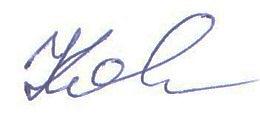 Кошкина Л.В. 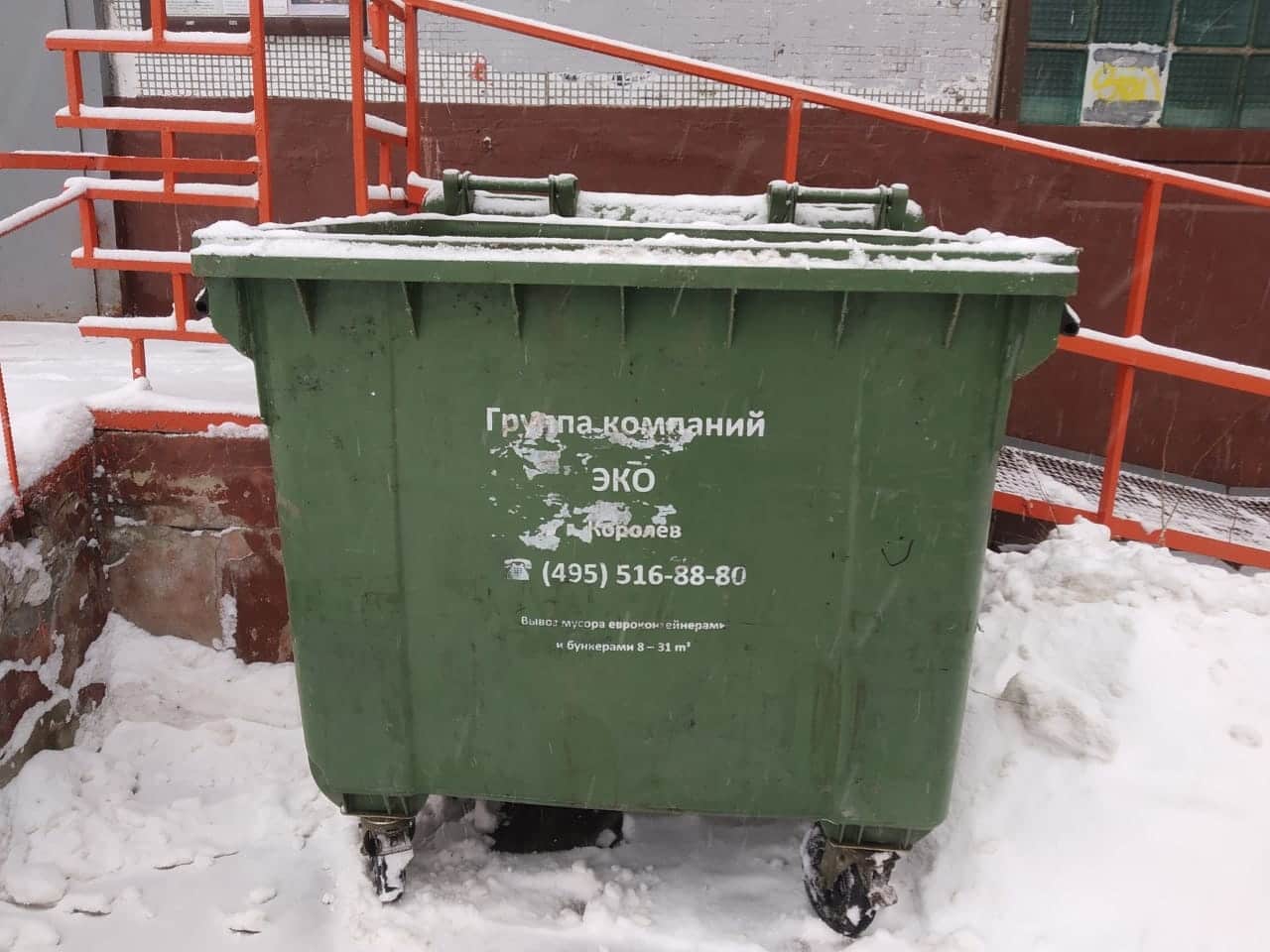 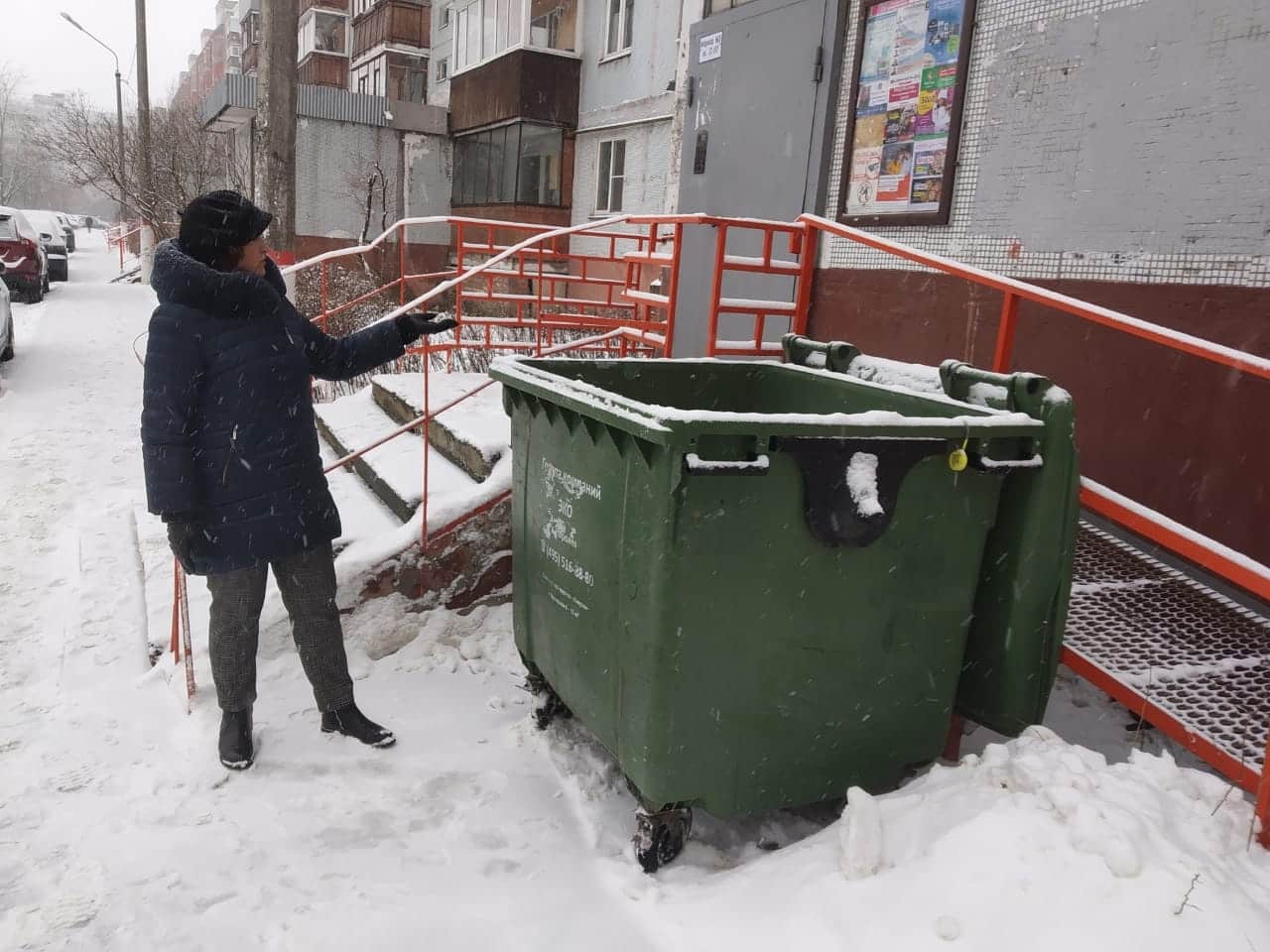 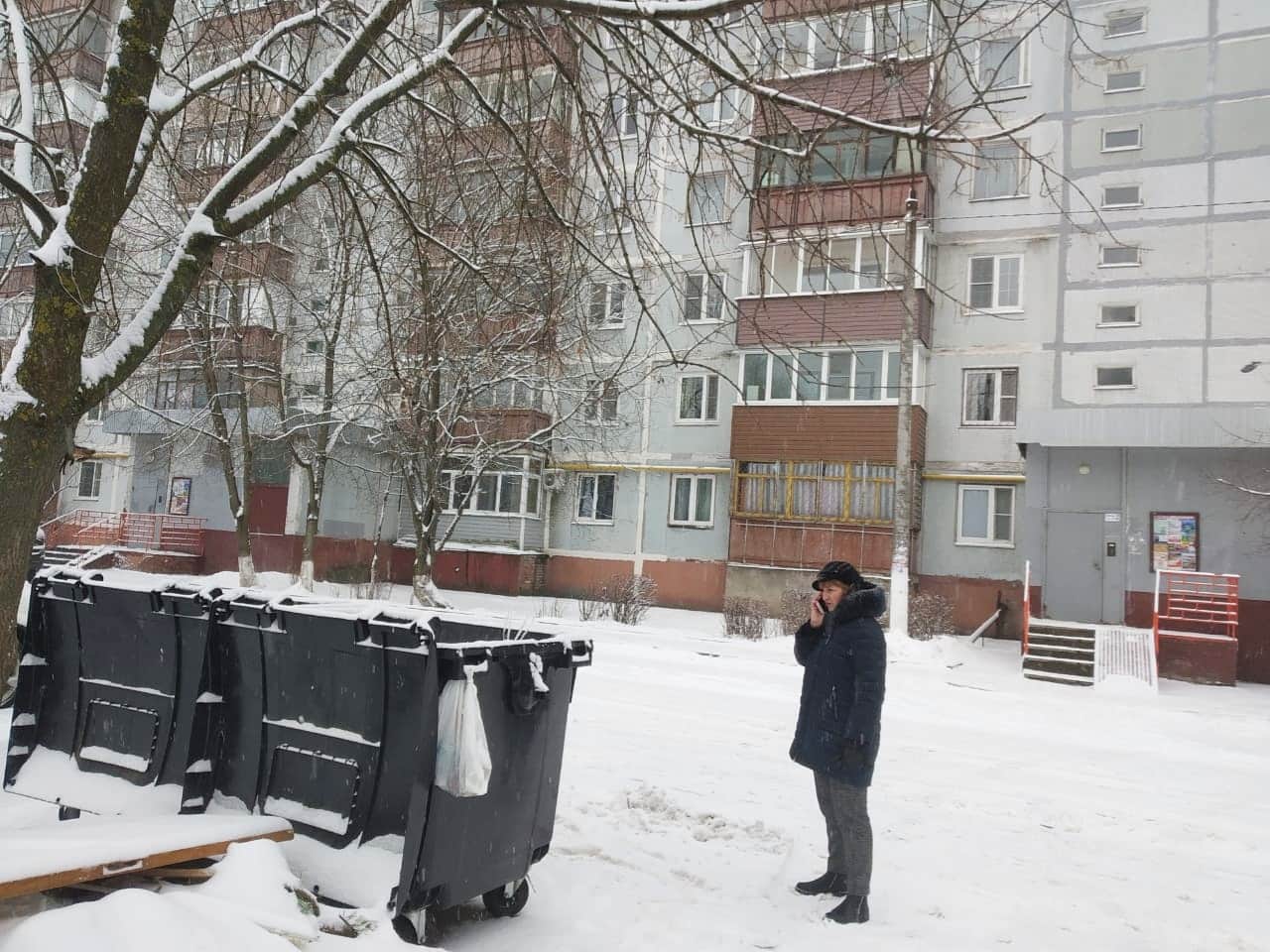 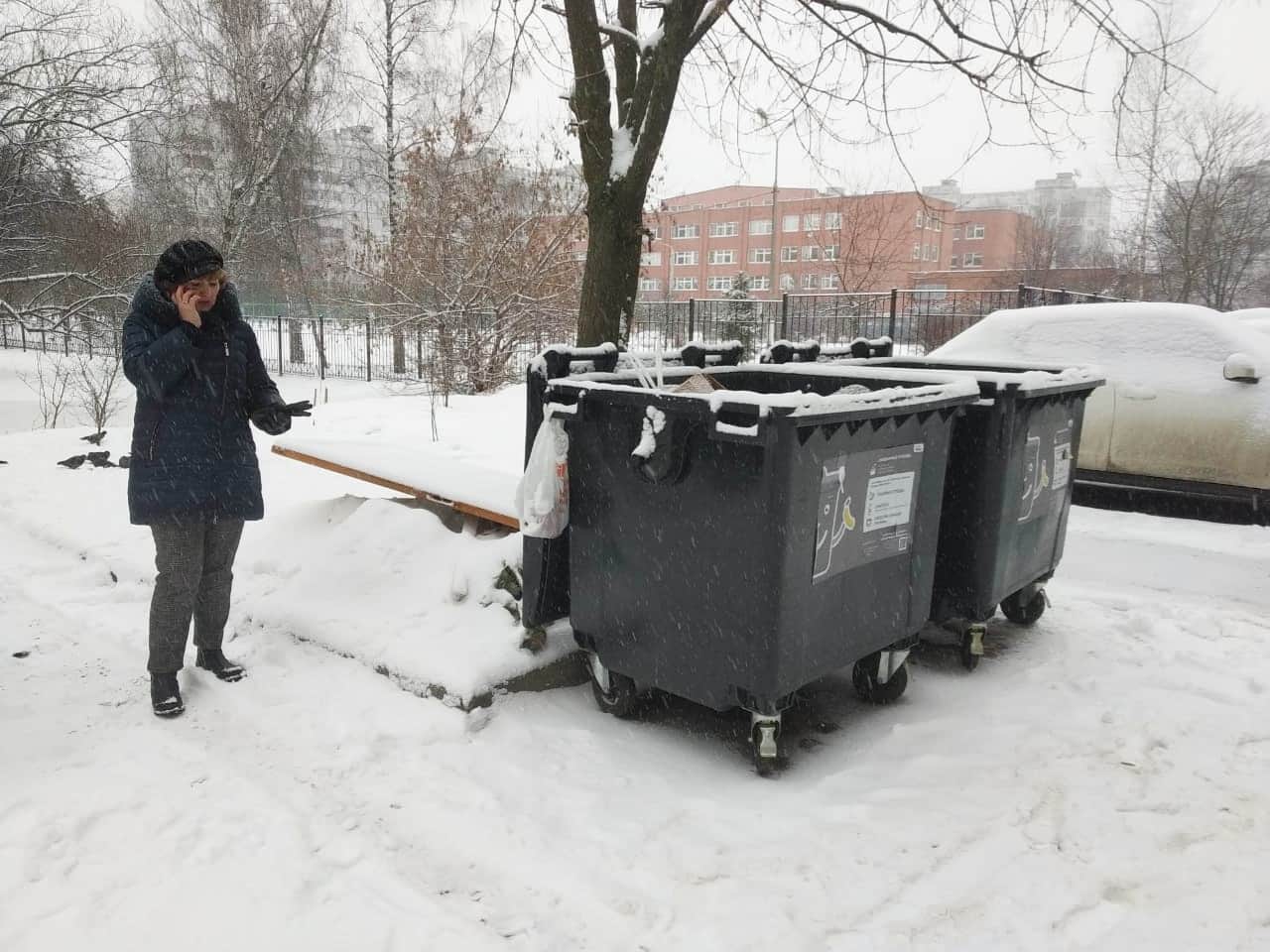 №Критерии оценки контейнерной площадкиБез нарушенийНарушения1Наполнение баков+2Санитарное состояние+3Ограждение с крышей (серые баки под крышей) +4Твёрдое покрытие площадки+5Наличие серых/синих контейнеров (количество)2/2 (зеленых старого образца)6Наличие контейнера под РСО (синяя сетка)+7График вывоза и контактный телефон+8Информирование (наклейки на баках как сортировать)+9Наличие крупногабаритного мусора+